Утвержден Приказом Закрытого Акционерного Общества «Азербайджанское Каспийское Морское Пароходство» от 01 декабря 2016 года, № 216.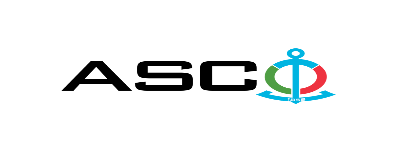 ЗАКРЫТОЕ АКЦИОНЕРНОЕ ОБЩЕСТВО «АЗЕРБАЙДЖАНСКОЕ КАСПИЙСКОЕ МОРСКОЕ ПАРОХОДСТВО» ОБЪЯВЛЯЕТ О ПРОВЕДЕНИИ ОТКРЫТОГО КОНКУРСА НА ЗАКУПКУ РАЗЛИЧНЫХ ЭЛЕТРОТОВАРОВ НЕОБХОДИМЫХ ДЛЯ СТРУКТКУРНЫХ УПРАВЛЕНИИ   К о н к у р с №AM036/2022 (на бланке участника-претендента)ПИСЬМО-ЗАЯВКА НА УЧАСТИЕ В ОТКРЫТОМ КОНКУРСЕ Город _______ “___”_________20___года ___________№           							                                                                                          Председателю Комитета по Закупкам АСКОГосподину Дж. МахмудлуНастоящей заявкой [с указанием полного наименования претендента-подрядчика] подтверждает намерение принять участие в открытом конкурсе № [с указанием претендентом номера конкурса], объявленном «АСКО» в связи с закупкой «__________». При этом подтверждаем, что в отношении [с указанием полного наименования претендента-подрядчика] не проводится процедура ликвидации, банкротства, деятельность не приостановлена, а также отсутствуют иные обстоятельства, не позволяющие участвовать в данном тендере.  Гарантируем, что [с указанием полного наименования претендента-подрядчика] не является лицом, связанным с АСКО. Сообщаем, что для оперативного взаимодействия с Вами по вопросам, связанным с представленной документацией и другими процедурами, нами уполномочен:Контактное лицо :  Должность контактного лица:  Телефон:  E-mail: Приложение:Оригинал  банковского  документа об  оплате взноса за участие в конкурсе –  на ____ листах.________________________________                                   _______________________(Ф.И.О. уполномоченного лица) (подпись уполномоченного лица)_________________________________                                                  (должность уполномоченного лица)                                                                                                                                                                   M.П.                                                        ПЕРЕЧЕНЬ ТОВАРОВ :   Контактное лицо по техническим вопросам Эмиль Гасанов, Cпециалист Департамента по ЗакупкамТелефон : +994558170812                                                        Адрес электронной почты: emil.hasanov@asco.az До заключения договора купли-продажи с компанией победителем конкурса  проводится проверка претендента в соответствии с правилами закупок АСКО.     Компания должна перейти по этой ссылке (http://asco.az/sirket/satinalmalar/podratcilarin-elektron-muraciet-formasi/), чтобы заполнить специальную форму или представить следующие документы:Устав компании (со всеми изменениями и дополнениями)Выписка из реестра коммерческих юридических лиц (выданная в течение последнего 1 месяца)Информация об учредителе юридического лица  в случае если учредитель является юридическим лицомИНН свидететльствоПроверенный аудитором баланс бухгалтерского учета или налоговая декларация (в зависимости от системы налогообложения) / справка на отсутствие налоговой задолженности в органах налогообложения Удостоверения личности законного представителяЛицензии учреждения необходимые для оказания услуг / работ (если применимо)Договор не будет заключен с компаниями которые не предоставляли указанные документы и не получили позитивную оценку по результатам процедуры проверки и они будут исключены из конкурса!  Перечень документов для участия в конкурсе:Заявка на участие в конкурсе (образец прилагается); Банковский документ об оплате взноса за участие в конкурсе; Конкурсное предложение; Банковская справка о финансовом положении грузоотправителя за последний год (или в течении периода функционирования);Справка из соответствующих налоговых органов об отсутствии  просроченных обязательств по налогам и другим обязательным платежам в Азербайджанской Республике, а также об отсутствии неисполненных обязанностей налогоплательщика, установленных Налоговым кодексом Азербайджанской Республики в течение последнего года (исключая период приостановления). На первичном этапе, заявка на участие в конкурсе (подписанная и скрепленная печатью) и банковский документ об оплате взноса за участие (за исключением конкурсного предложения) должны быть представлены на Азербайджанском, русском или английском языках не позднее 17:00 (по Бакинскому времени) 18 февраля 2022 года по месту нахождения Закрытого Акционерного Общества «Азербайджанское Каспийское Морское Пароходство» (далее – «АСКО» или "Закупочная Организация") или путем отправления на электронную почту контактного лица. Остальные документы должны быть представлены в конверте конкурсного предложения.   Перечень (описание) закупаемых товаров, работ и услуг прилагается.Сумма взноса за участие в конкурсе и приобретение Сборника Основных Условий :Претенденты, желающие принять участие в конкурсе, должны оплатить нижеуказанную сумму взноса за участие в конкурсе (название организации проводящий конкурс и предмет конкурса должны быть точно указаны в платежном поручении) путем перечисления средств на банковский счет АСКО с последующим представлением в АСКО документа подтверждающего оплату, в срок не позднее, указанного в первом разделе.  Претенденты, выполнявшие данное требование, вправе приобрести Сборник Основных Условий по предмету закупки у контактного лица в электронном или печатном формате в любой день недели с 09.00 до 18.00 часов до даты, указанной в разделе IV объявления.Взнос за участие (без НДС): 50 (пятьдесят) АЗНДопускается оплата суммы взноса за участие в манатах или в долларах США и Евро в эквивалентном размере.   Номер счета :Взнос за участие в конкурсе не подлежит возврату ни при каких обстоятельствах, за исключением отмены конкурса АСКО !Гарантия на конкурсное предложение:Для конкурсного предложения требуется банковская гарантия в сумме не менее 1 (одного)% от цены предложения. Форма банковской гарантии будет указана в Сборнике Основных Условий. Оригинал банковской гарантии должен быть представлен в конкурсном конверте вместе с предложением. В противном случае Закупочная Организация оставляет за собой право отвергать такое предложение. Финансовое учреждение, выдавшее гарантию, должно быть принято в финансовых операциях в Азербайджанской Республике и / или в международном уровне. Закупочная организация  оставляет за собой право не принимать никаких недействительных  банковских гарантий.В случае если лица, желающие принять участие в конкурсе закупок, предпочтут  представить гарантию другого типа  (аккредитив, ценные бумаги,  перевод средств на счет указанный в тендерных документах, депозит и другие финансовые активы), в этом случае должны предварительно запросить АСКО посредством контактного лица, указанного в объявлении и получить согласие  о возможности приемлемости такого вида гарантии. Сумма гарантии за исполнение договора требуется в размере 5 (пяти) % от закупочной цены.Для текущей закупочной операции Закупающая Организация произведет оплату только после того, как товары будут доставлены на склад, предоплата не предусмотрена.Срок исполнения контракта :Товары будут приобретены по мере необходимости. Требуется выполнение договора купли-продажи в течение 5 (пяти) календарных дней после получения официального заказа (запроса) от АСКО.Предельный срок и время подачи конкурсного предложения :Участники, представившие заявку на участие и банковский документ об оплате взноса за участие в конкурсе до срока, указанного в первом разделе, должны представить свои конкурсные предложения в «АСКО» в запечатанном конверте (один оригинальный экземпляр и одна копия) не позднее 17:00 (по Бакинскому времени) 25 февраля 2022 года.Конкурсные предложения, полученные позже указанной даты и времени, не вскрываются и возвращаются участнику.Адрес закупочной организации :Азербайджанская Республика, город Баку AZ1029 (индекс), Пр. Нефтяников 2, Комитет по Закупкам АСКО. Контактное лицо :Рахим АббасовСпециалист по закупкам Департамента Закупок АСКОТелефон :  +99450 2740277Адрес электронной почты: rahim.abbasov@asco.azЗаур Саламов Специалист по закупкам Департамента Закупок АСКОТелефонный номер: +99455 817 08 12Адрес электронной почты: zaur.salamov@asco.azПо юридическим вопросам :Телефонный номер: +994 12 4043700 (внутр. 1262)Адрес электронной почты:  tender@asco.azДата, время и место вскрытия конвертов с конкурсными предложениями :Вскрытие конвертов будет производиться в 15.00 (по Бакинскому времени) 28 февраля 2022 года по адресу, указанному в разделе V. Лица, желающие принять участие в вскрытии конверта, должны представить документ, подтверждающий их участие (соответствующую доверенность от участвующего юридического или физического лица) и удостоверение личности не позднее, чем за полчаса до начала конкурса.Сведения о победителе конкурса :Информация о победителе конкурса будет размещена в разделе «Объявления» официального сайта АСКО.№№Наименование товаров и материаловЕдиница измеренияКоличествоТребуемые сертификатыЗапрос №: 10051661 ХоджавендЗапрос №: 10051661 Ходжавенд1Электрический выключатель судовой (переключатель) Т-5М; 220В; 10Ашт.4Сертификат Международного Общества Морской Классификации2Электрический выключатель, розетка, вилка 1142 / 44МС (латунь) шт.10Сертификат Международного Общества Морской Классификации3Светильник судовой СС-109 2 х 18 Втшт.10Сертификат Международного Общества Морской Классификации4Светильник судовой CC-328 E-27 220 В 60 Втшт.6Сертификат Международного Общества Морской Классификации5Светильник прикроватный (с выключателем, тумблером)  ОФ8, 8 Втшт.4Сертификат качества и соответствия6Соединительная коробка (судового назначения) Т-9, М 10Ашт.8Сертификат качества и соответствия7Aвтомат-выключатель  C60N-2P   25Aшт.1Сертификат качества и соответствия8Aвтомат-выключатель  C60N-3P   32Aшт.2Сертификат качества и соответствия9Камбузный элемент 2600 ватт, 380вшт.2Сертификат качества и соответствия10Ручной Фонарь HPL-1 взрывозащищенный (аккумуляторный)шт.2Сертификат качества и соответствия11Лампа навигационная электрическая E27 C220В 80N шт.100Сертификат качества и соответствияЗапрос №: 10051661 Нафталан Запрос №: 10051661 Нафталан 12Соединительная коробка (судового назначения) Т-9, М 10Ашт.8Сертификат Международного Общества Морской Классификации13Электрический выключатель судовой (переключатель) Т-5М; 220В; 10Ашт.10Сертификат Международного Общества Морской Классификации14Электрический выключатель "Клисал" (Подставка) 220В 10Aшт.10Сертификат качества и соответствия15Электрический выключатель "Клипсал" (с подставкой и заземлением)  шт.15Сертификат качества и соответствия16Электрический выключатель судовой (переключатель) Т-5М; 220В; 10Ашт.3Сертификат Международного Общества Морской Классификации17Светильник судовой СС-109 2 х 18 Втшт.10Сертификат Международного Общества Морской Классификации18Светильник судовой CC-328 E-27 220 В 60 Втшт.10Сертификат Международного Общества Морской Классификации19Светильник для подсветки зеркала  (с выключателем, тумблером) 220в, 15Втшт.10Сертификат качества и соответствия20Прожектор CC410 M/IOM; 220В 500Вт; Е-40шт.4Сертификат Международного Общества Морской Классификации21Светильник CFY 40-2 220 В 2 Х 36 Вт (взрывозащищенный)шт.6Сертификат Международного Общества Морской Классификации22Галогеновый прожектор  PL-4139; 230 В 1000 Вт İP65шт.2Сертификат Международного Общества Морской Классификации23Сигнальный прожектор СС-906 (судового назначения, с питанием)шт.1Сертификат Международного Общества Морской Классификации24Светильник  ВЗГ-100шт.4Сертификат Международного Общества Морской Классификации25Звонок электрический ВМ24 24Вшт.3Сертификат качества и соответствия26Клемма аккумуляторная шт.8Сертификат качества и соответствия27Контактор 3ТФ 46-22-0 АМО 220 / 80Ашт.2Сертификат качества и соответствия28Реле промежуточное  24В переменный ток 6A RXM4B1BD с корпусом (4NO-4NC)шт.4Сертификат качества и соответствия29Трансформатор ШТ-МС; 220В / 28В / 24В; 70Втшт.2Сертификат качества и соответствия30Концевой выключатель КУ-741Т8 220В8 50Гцшт.6Сертификат качества и соответствия31Клемма  MRK  2.5 ммшт.10Сертификат качества и соответствия32Камбузный элемент 2600 Вт, 380В 21 х 21 мм (круглый)шт.3Сертификат качества и соответствия33Камбузный элемент 2600 Вт, 380В 21 х 21 мм (прямоугольный)шт.4Сертификат качества и соответствия34Нагревательный элемент 2,5 кВт 380/220В (для водяного бака)шт.4Сертификат качества и соответствия35Лампа навигационная электрическая E27 C220В 80N шт.50Сертификат качества и соответствияЗапрос №: 10050166 КМНФ Эхрам ХаликовЗапрос №: 10050166 КМНФ Эхрам Халиков36Электрический переключатель Fusibili 200А обмотка 220Вшт.1Сертификат качества и соответствия37Регулятор напряжения Р-10/К 400В 50/60 Гсшт.1Сертификат качества и соответствия38Электронная плата CPS-1 PA-3шт.4Сертификат качества и соответствия39Сервомотор Мот/км 58-20шт.1Сертификат качества и соответствия40Электронная плата CPS-1 PA-1Вшт.6Сертификат качества и соответствия41Дымовой датчик СТС-2шт.3Сертификат качества и соответствия42Температурный датчик  Trafaq "Amot" 49-95С 220В 10Ашт.2Сертификат качества и соответствия43Набор электроинструмента interpower (220 шт.)шт.1Сертификат качества и соответствия44Электронная плата CPS-1 PA-3шт.5Сертификат качества и соответствия45Камбузный элемент E.G.O.12.22474.050 2600вт 400В 210 x 210 ммшт.2Сертификат качества и соответствия46Реле обратной мощности MRI-10bшт.2Сертификат качества и соответствия47Реле обратной мощности mRPz-10шт.2Сертификат качества и соответствия48Электромагнитная катушка.1RSW-24/1 24VDCшт.10Сертификат качества и соответствия49Реле скорости ТК114/121 24VDCшт.1Сертификат качества и соответствия